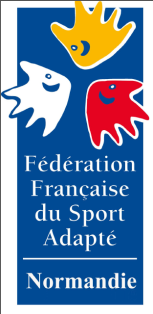 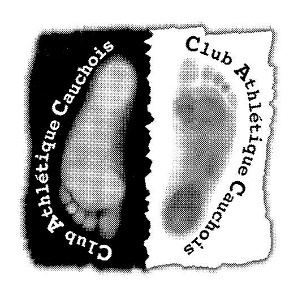 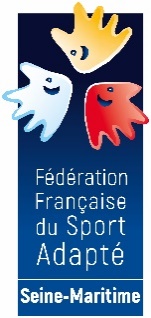 Championnat Régional Athlétisme Sur Piste Adultes 2020(Qualificatif pour le Championnat de France)Madame, Monsieur,Ci-joint, le dossier d'inscription pour le championnat régional d’athlétisme, qualificatif pour le championnat de France, organisé par le CA CAUCHOIS et le CDSA 76, sous l’égide de la ligue Normandie Sport Adapté.Samedi 12 Septembre 2020au Stade Diagana, Rue Rétimare à YvetotLe rendez-vous est fixé à 9h30 pour un début des épreuves à 10h  (Pour le bon déroulement de la journée, veuillez respecter ces horaires !)Tous les sportifs doivent avoir leurs licences « compétitives » de l’année en cours pour participer à ces sélections. Une vérification pourra être faite sur place.Pensez à prendre vos piques niques pour le repas du midi.Les horaires des épreuves vous seront communiqués prochainement.Pensez à prendre des épingles à nourrice pour vos sportifs afin d’accrocher leurs dossards.Merci de retourner le dossier par mail  AVANT LE 03 Septembre  2020 à Charles PICOT: charlespicot@yahoo.frRèglement sportif : Critères de classification des athlètes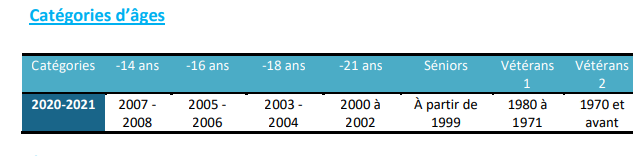 Tenue de Sport ExigéeBaskets et/ou pointesSurvêtements et/ou shortT-shirt et/ou sweat-shirtTout sportif n’ayant pas une tenue sportive adéquate se verra refuser l’accès à la compétition.Epreuves officielles : RappelCD : Un athlète peut effectuer 3 épreuves en CD mais reste limité à deux courses maximum de la même famille (sprint du 100m au 400m ou ½ fonds du 800m au 5000m) en individuel ou en Epreuve Combinée. Ex : 3 sauts ou 3 lancers, 2 sauts et 1 course, 2 lancers et 1 course, 2 courses et 1 saut ou 1 lancer, 2 sauts et 1 lancer, 2 lancers et 1 saut.Pour le ½ fond possibilité de doubler 800m/1500m ou 1500m/5000m chez les hommes et 800m/1500m ou le 1500m/3000m chez les filles, impossibilité de doubler 800m/5000m ou 800m/3000m. Cependant il sera autorisé à un athlète de doubler 400/800. Impossibilité de doubler 800m/5000m ou 800m/3000m.Toutefois, lors du championnat régional, une seule course de ½ fond pourra être réalisée. Nous validerons la 2éme course (s’il y a) pour l’inscription au championnat de France.BC : Le nombre d’épreuves est limité à 2 épreuves individuelles au choix. AB : Le nombre d’épreuves est limité à 2 épreuves individuelles au choix. Les courses de relais ne font pas partie des épreuves individuelles et ne rentrent pas en compte dans le nombre d’épreuves autorisées en individuel.Fiche d’engagements sportifsL’association : ……………………………………………………….., numéro d’affiliation FFSA : ………./………. engage les athlètes suivants.CLASSIFICATION CDRéférent sportif à contacter :        Nom       ……………..............            Prénom      …………………………. Tél :    …………………………………Fiche d’engagements sportifsL’association :……………………………………………………….., numéro d’affiliation FFSA : ………./………. engage les athlètes suivants.CLASSIFICATION BCRéférent sportif à contacter :        Nom       ……………..............                        Prénom      ………………………….Tél :    …………………………………Fiche d’engagements sportifsL’association :……………………………………………………….., numéro d’affiliation FFSA : ………./………. engage les athlètes suivants.CLASSIFICATION ABRéférent sportif à contacter sur place :      Nom       ……………..............            Prénom      ………………………….Tél :    …………………………………Classe CD HOMMESClasse CD HOMMESClasse CD HOMMESEpreuves-21 ANSSENIORSVETERANS 1 VETERANS 2COURSES100M / 200M400M / 800M1500 M / 5000M100M / 200M400M / 800M1500 M / 5000MMARCHE5000 M5000 MLANCERSPoids (7.260Kg)Disque (2Kg)Javelot (800g)Marteau (7,26Kg)Poids (6Kg)Disque (1.75Kg)Javelot (700g)Marteau (6Kg)SAUTSHauteurLongueurHauteurLongueurClasse CD FEMMESClasse CD FEMMESClasse CD FEMMESEpreuves-21 ANSSENIORSVETERANS 1 VETERANS 2COURSES100M / 200M400M / 800M1500 M / 3000M100M / 200M400M / 800M1500 M / 3000MMARCHE3000 M3000 MLANCERSPoids (3Kg)Disque (800g)Javelot (500g)Marteau (3Kg)Poids (4Kg)Disque (1Kg)Javelot (600g)Marteau (4Kg)SAUTSHauteurLongueurHauteurLongueurClasse BC HOMMESClasse BC HOMMESClasse BC HOMMESClasse BC HOMMESEpreuves-21 ANSSENIORSVETERANS 1 VETERANS 2VETERANS 1 VETERANS 2COURSES100M / 200M / 400M  800M / 1500M3000M100M / 200M / 400M  800M / 1500M3000M100 M / 300M800M / 1500M3000MMARCHE3000 M3000 M3000 MLANCERSPoids (7.260Kg)Disque (2Kg)Javelot (800g)Poids (6Kg)Disque (1.75Kg)Javelot (700g)Poids (6Kg)Disque (1.75Kg)Javelot (700g)SAUTSHauteurLongueurHauteurLongueurHauteurLongueurClasse BC FEMMESClasse BC FEMMESClasse BC FEMMESClasse BC FEMMESEpreuves-21 ANSSENIORSVETERANS 1 VETERANS 2VETERANS 1 VETERANS 2COURSES100M / 200M / 400M 800M1500M3000M100M / 200M / 400M 800M1500M3000M100M300M800M1500MMARCHE3000 M3000 M3000 MLANCERSPoids (3Kg)Disque (800g)Javelot (500g)Poids (4Kg)Disque (1Kg)Javelot (600g)Poids (4Kg)Disque (1Kg)Javelot (600g)SAUTSHauteurLongueurHauteurLongueurHauteurLongueurClasse AB HOMMES ET FEMMESClasse AB HOMMES ET FEMMESClasse AB HOMMES ET FEMMESEpreuves-21 ANSSENIORSVETERANS 1 VETERANS 2COURSES50M100M400 M2000M50M100M400 M2000MMARCHE1200 M1200 MLANCERSAnneauxVortexPoids (2Kg pr les femmes ; 4Kg pr les vétérans H ; 5Kg pour les -21 et séniors H)AnneauxVortexPoids (2Kg pr les femmes ; 4Kg pr les vétérans H ; 5Kg pour les -21 et séniors H)SAUTSLongueurLongueurNOMPrénomDate de naissanceCatN° LicenceEpreuve 1Epreuve 2Epreuve 3HOMMESFEMMESNOMPrénomDate de naissanceCatN° LicenceEpreuve 1Epreuve 2HOMMESFEMMESNOMPrénomDate de naissanceCatN° LicenceEpreuve 1Epreuve 2HOMMESFEMMES